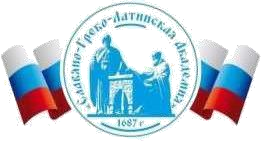 Автономная Некоммерческая Организация Высшего Образования«Славяно-Греко-Латинская Академия»ФОНД ОЦЕНОЧНЫХ СРЕДСТВПО ДИСЦИПЛИНЕБ1.О.05 ФИЗИЧЕСКАЯ КУЛЬТУРА И СПОРТМосква, 2022 г.ВведениеНазначение: Фонд оценочных средств по дисциплине «Физическая культура и спорт» предназначен для контроля достижения обучающимися требуемых компетенций посредством оценивания полученных ими результатов обучения, соответствующих индикаторам достижения компетенций образовательной программы высшего образования «Управление бизнесом» по направлению подготовки 38.03.02 Менеджмент. ФОС является приложением к рабочей программе дисциплины «Физическая культура и спорт» Разработчик: Доцент кафедры образовательных технологий физической культуры и спорта Грудницкая Н.Н. Проведена экспертиза ФОС.  Члены экспертной группы: Председатель:  Панкратова О. В. - председатель УМК института экономики и управления. Члены комиссии:  Пучкова Е. Е. - член УМК института экономики и управления, и.о. замдиректора по учеб-ной работе; Воронцова Г.В. - член УМК института экономики и управления, доцент кафедры менеджмента. Представитель организации-работодателя: Ларский Евгений Васильевич, главный менеджер по работе с ВУЗами и молодыми специалистами, АО «КОНЦЕРН ЭНЕРГОМЕРА» Экспертное заключение: фонд оценочных средств по дисциплине «Физическая культура и спорт» рекомендуется для оценки результатов обучения и уровня сформированности компетенций у обучающихся образовательной программы высшего образования «Управление бизнесом» по направлению подготовки 38.03.02 Менеджмент. Протокол заседания Учебно-методической комиссии от «22» апреля 2022 г. протокол № 5 Срок действия ФОС определяется сроком реализации образовательной программы. Описание критериев оценивания компетенции на различных этапах их формирования, описание шкал оценивания ОЦЕНОЧНЫЕ СРЕДСТВА ДЛЯ ПРОВЕРКИ УРОВНЯ СФОРМИРОВАННОСТИ КОМПЕТЕНЦИЙОписание шкалы оцениванияРезультаты обучения по дисциплине «Физическая культура и спорт», соотнесенные с индикаторами достижения компетенции УК-7 оцениваются по пятибалльной системе: «отлично», «хорошо», «удовлетворительно» и «неудовлетворительно». Оценивание уровня сформированности компетенции по дисциплине осуществляется на основе «Положения о проведении текущего контроля успеваемости и промежуточной аттестации обучающихся по образовательным программам высшего образования - программам бакалавриата, программам специалитета, программам магистратуры - в АНОВО СГЛА в актуальной редакции. В рамках рейтинговой системы успеваемость студентов по каждой дисциплине оценивается в ходе текущего контроля и промежуточной аттестации. Рейтинговая система оценки знаний студентов основана на использовании совокупности контрольных мероприятий по проверке пройденного материала (контрольных точек), оптимально расположенных на всем временном интервале изучения дисциплины. Принципы рейтинговой системы оценки знаний студентов основываются на требованиях, описанных в Положении об организации образовательного процесса на основе рейтинговой системы оценки знаний студентов в Академии. Критерии оценивания компетенцийОценка «отлично» выставляется студенту, если теоретическое содержание курса освоено полностью, без пробелов; он исчерпывающе, последовательно, четко и логично излагает материал; свободно справляется с задачами, вопросами и другими видами применения знаний; использует в ответе дополнительный материал; все предусмотренные программой задания выполнены, качество их выполнения оценено на высоком уровне; анализирует полученные результаты; проявляет самостоятельность при выполнении заданий. Компетенции УК-7 освоены на высоком уровне. Оценка «хорошо» выставляется студенту, если теоретическое содержание курса освоено на достаточном уровне, с незначительными пробелами; он последовательно излагает материал, испытывая незначительные трудности; справляется с задачами, вопросами и другими видами применения знаний, допуская неточности; все предусмотренные программой задания выполнены, качество их выполнения оценено на среднем уровне; проявляет самостоятельность при выполнении заданий. Компетенции УК-7 освоены на среднем уровне. Оценка «удовлетворительно» выставляется студенту, если теоретическое содержание курса освоено на низком уровне, со значительными пробелами; он непоследовательно излагает материал, испытывая значительные трудности; справляется с задачами, вопросами и другими видами применения знаний, допуская ошибки; все предусмотренные программой задания выполнены, качество их выполнения оценено на низком уровне. Компетенции УК-7 освоены на минимальном уровне. Оценка «неудовлетворительно» выставляется студенту, если он не знает значительной части программного материала, допускает существенные ошибки, неуверенно, с большими затруднениями выполняет практические работы, компетенции УК-7 не сформированы, большинство предусмотренных программой учебных заданий не выполнено, качество их выполнения оценено числом баллов, близким к минимальному. Оценка «зачтено» выставляется студенту, если теоретическое содержание курса освоено полностью, без пробелов; исчерпывающе, последовательно, четко и логически стройно излагает материал; свободно справляется с задачами, вопросами и другими видами применения знаний; осуществляет поиск информации в базах данных; использует в ответе дополнительный материал; анализирует полученные результаты; понимает основные аспекты межличностных и групповых коммуникаций; применяет правила командной работы, проявляет самостоятельность при выполнении заданий, все предусмотренные программой задания выполнены, качество их выполнения оценено числом баллов, близким к максимальному. Оценка «не зачтено» выставляется студенту, если он не знает значительной части программного материала, допускает существенные ошибки, неуверенно, с большими затруднениями выполняет практические работы, необходимые практические компетенции не сформированы, большинство предусмотренных программой обучения учебных заданий не выполнено, качество их выполнения оценено числом баллов, близким к минимальному. СОГЛАСОВАНОДиректор Института _______________________,кандидат философских наук_______________________Одобрено:Решением Ученого Советаот «22» апреля 2022 г.протокол № 5УТВЕРЖДАЮРектор АНО ВО «СГЛА»_______________ Храмешин С.Н.Направление подготовки38.03.02 МенеджментНаправленность (профиль)Управление бизнесомКафедрамеждународных отношений и социально-экономических наукФорма обученияГод начала обученияОчная2022Реализуется в семестре1Компетенция(ии), индикатор(ы)Уровни сформированности компетенци(ий)Уровни сформированности компетенци(ий)Уровни сформированности компетенци(ий)Уровни сформированности компетенци(ий)Компетенция(ии), индикатор(ы)Минимальный уровень не достигнут(Неудовлетворительно)2 баллаМинимальный уровень(удовлетворительно)3 баллаСредний уровень(хорошо)4 баллаВысокий уровень(отлично)5 балловКомпетенция:УК-7 – Способен поддерживать должный уровень физической подготовленности для обеспечения полноценной социальной и профессиональной деятельностиКомпетенция:УК-7 – Способен поддерживать должный уровень физической подготовленности для обеспечения полноценной социальной и профессиональной деятельностиКомпетенция:УК-7 – Способен поддерживать должный уровень физической подготовленности для обеспечения полноценной социальной и профессиональной деятельностиКомпетенция:УК-7 – Способен поддерживать должный уровень физической подготовленности для обеспечения полноценной социальной и профессиональной деятельностиКомпетенция:УК-7 – Способен поддерживать должный уровень физической подготовленности для обеспечения полноценной социальной и профессиональной деятельностиРезультаты обучения по дисциплине: Демонстрирует знание здоровьесберегающих технологий и физиологических особенностей организма для обеспечения полноценной социальной и профессиональной деятельности Индикатор:  ИД-1 УК-7  Не применяет знания основы физической культуры и спорта  Применяет знания основы физической культуры, выбирает здоровьесберегающие технологии для поддержания должного уровня физической подготовленности с учетом физиологических особенностей организма и условий реализации социальной и профессионально й деятельности  на минимальном уровне Применяет знания основы физической культуры, выбирает здоровьесберегающие технологии для поддержания должного уровня физической подготовленности с учетом физиологически х особенностей организма и условий реализации социальной и профессиональной деятельности  на среднем уровне, использует их в  профессионально й деятельности Демонстрирует знание здоровьесберегающих технологий и физиологических особенностей организма для обеспечения полноценной социальной и профессиональной деятельности Рационально сочетает физическую и умственную нагрузку и обеспечивает работоспособность в профессиональной деятельности Индикатор: ИД-2 УК-7  Не планирует свое рабочее и свободное время для оптимального сочетания физической и умственной нагрузки и обеспечения работоспособности в профессиональной деятельностиПрименяет в отдельных случаях планирование своего рабочего и свободного времени для оптимального сочетания физической и умственной нагрузки и обеспечения работоспособности в профессиональной деятельностиПрименяет планирование своего рабочего и свободного времени для оптимального сочетания физической и умственной нагрузки и обеспечения работоспособности на среднем уровне, использует его в  профессиональной деятельностиРационально сочетает физическую и умственную нагрузку и обеспечивает работоспособность в профессиональной деятельности Демонстрирует знание норм здорового образа жизни и поддерживает должный уровень физической подготовленности для обеспечения полноценной социальной и профессиональной деятельности Индикатор: ИД-3 УК-7  Не соблюдает и не пропагандирует нормы здорового образа жизни в различных жизненных ситуациях и в профессиональной деятельности Применяет в отдельных случаях основы здорового образа жизни в различных жизненных ситуациях и в профессиональной деятельности Применяет основы здорового образа жизни в различных жизненных ситуациях и в профессиональной деятельности, пропагандирует его нормы Демонстрирует знание норм здорового образа жизни и поддерживает должный уровень физической подготовленности для обеспечения полноценной социальной и профессиональной деятельностиНомер заданияПравильный ответСодержание вопросаСодержание вопросаКомпетенция1.с, dОтметьте принципы спортивной тренировки - Вариативности - Прерывности и недоступности - Систематичности - Сознательности и активности Отметьте принципы спортивной тренировки - Вариативности - Прерывности и недоступности - Систематичности - Сознательности и активности УК -72.bПо определению ВОЗ качество жизни – это: - восприятие индивидами их положения в обществе в контексте культуры и системе ценностей, зависящих от образа жизни, материального достатка, состояния здоровья - восприятие индивидуумом его положения в жизни в контексте культуры и системы ценностей, в которых индивидуум живет, и в связи с целями, ожиданиями, стандартами и интересами этого индивидуума - восприятие индивидами их положения в жизни в контексте системы ценностей, зависящих от состояния здоровья По определению ВОЗ качество жизни – это: - восприятие индивидами их положения в обществе в контексте культуры и системе ценностей, зависящих от образа жизни, материального достатка, состояния здоровья - восприятие индивидуумом его положения в жизни в контексте культуры и системы ценностей, в которых индивидуум живет, и в связи с целями, ожиданиями, стандартами и интересами этого индивидуума - восприятие индивидами их положения в жизни в контексте системы ценностей, зависящих от состояния здоровья УК -73.dВлияние физических упражнений на организм человека: - нейтральное, даже если заниматься усердно - положительное, только в случае, если заниматься ими на пределе своих физических возможностей - нейтральное, если эти упражнения выполняются регулярно, в правильном темпе, верной последовательности, а занимающийся не имеет противопоказаний, исключающих данные занятия - положительное, если эти упражнения выполняются регулярно, в правильном темпе, верной последовательности, а занимающийся не имеет противопоказаний, исключающих данные занятия. Влияние физических упражнений на организм человека: - нейтральное, даже если заниматься усердно - положительное, только в случае, если заниматься ими на пределе своих физических возможностей - нейтральное, если эти упражнения выполняются регулярно, в правильном темпе, верной последовательности, а занимающийся не имеет противопоказаний, исключающих данные занятия - положительное, если эти упражнения выполняются регулярно, в правильном темпе, верной последовательности, а занимающийся не имеет противопоказаний, исключающих данные занятия. УК -74.a,dКакое влияние оказывает двигательная активность на организм? a)  позволяет больше расходовать калории для поддержания оптимального веса - уменьшает количество лет - повышает жизненные силы и функциональные возможности - понижает выносливость и работоспособностьКакое влияние оказывает двигательная активность на организм? a)  позволяет больше расходовать калории для поддержания оптимального веса - уменьшает количество лет - повышает жизненные силы и функциональные возможности - понижает выносливость и работоспособность5.cФизическое воспитание – это - часть общечеловеческой культуры, совокупность материальных и духовных ценностей издаваемых и используемых обществом в целях физического развития человека, укрепления его здоровья и совершенствования двигательных качеств; - процесс физического образование и воспитания, выражающий высокую степень физической подготовленности к жизни, труду и защите Родины; - педагогически организованный процесс развития физических качеств, обучения двигательным действиям и формирования специальных знаний. - составная часть физической культуры исторически сложившейся в форме соревновательной деятельности и специально практики подготовки человека к соревнованиям; УК -7 УК -7 УК -7 6.bЦелью профессионально-прикладной физической подготовки студентов вуза является: - формирование с помощью различных средств физической культуры и спорта профессионально важных свойств и качеств личности врача - содействие освоению конкретной профессии врача, достижение необходимого уровня профессиональной дееспособности и психофизической готовности к высокопроизводительному труду - обеспечение формирования и совершенствования свойств и качеств личности, имеющих существенное значение для конкретной профессиональной деятельности УК -7 УК -7 УК -7 cОпределение понятия «физическое развитие» - использование средств и методов физического воспитания - процесс изменения физических способностей организма - процесс изменения естественных морфофункциональных свойств организма в течение индивидуальной жизни - формирование двигательных умений и навыков УК -7 УК -7 УК -7 7.cПроцесс психофизической подготовки к будущей профессиональной деятельности называется: - профессионально-прикладная подготовка - профессиональная подготовка - профессионально-прикладная физическая подготовка спортивно-техническая подготовка УК -7 УК -7 УК -7 8.bВыберите два правильных ответа. Вспомогательными гигиеническими средствами, обеспечивающими быстрейшее восстановление и стимуляцию общей, профессиональной и спортивной работоспособности являются: - воздействие ионизированным воздухом - питание - биологически активные добавки - бани УК -7 УК -7 УК -7 9.dЧто понимается под термином «физическое воспитание» - формирование физических качеств студенческой молодежи - процесс развития двигательных качеств - формирование физической культуры личности студента - педагогический процесс, направленный на формирование здорового, физически совершенного, социально активного человека УК -7 УК -7 УК -7 10.bПеречислите основные физические качества: - скоростно-силовые, специализированные, общая выносливость; - быстрота, сила, выносливость, гибкость, ловкость; - бег, метание мяча, прыжки, отжимания (подтягивание); - двигательные, силовые, физиологические, биомеханические. УК -7 УК -7 УК -7 11.aГибкость как физическое качество человека– это - способность выполнять движения с большой амплитудой - способность длительное время выполнять мышечную работу, преодолевая наступающее утомление - способность управлять своими движениями во времени и пространстве, перестраивать двигательную деятельность в соответствии с требованиями меняющейся обстановки, быстро овладевать новыми движениями - способность выполнять движения в минимальный для данных условий промежуток времени УК -7 УК -7 УК -7 12.dБыстрота как физическое качество человека – это - способность выполнять движения с большой амплитудой- способность длительное время выполнять мышечную работу, преодолевая наступающее утомление способность управлять своими движениями во времени и пространстве, перестраивать двигательную деятельность в соответствии с требованиями меняющейся обстановки, быстро овладевать новыми движениями - способность выполнять движения в минимальный для данных условий промежуток времениУК -7 УК -7 УК -7 13.b,c,dЗанятия физической культурой влияют на опорно-двигательный аппарат в виде (укажите несколько правильных ответов) - уменьшения количества мышечных клеток - повышения эластичности связок - увеличения мышечной массы - увеличения массивности костей УК -7 УК -7 УК -7 14.cПри хронических гастритах с повышенной кислотностью желудочного сока нормализации функции способствуют: - ациклические упражнения - аутотренинг - циклические упражнения в медленном темпе и продолжительные по времени УК -7 УК -7 УК -7 15.a,bК средствам физического воспитания относятся - физические упражнения - идеомоторные упражнения - круговая тренировка - тренажерные устройства УК -7 УК -7 УК -7 16.aЧто подразумевается под термином «физическая культура»? - область общей культуры и истории человечества, представляющий собой исторически определённый уровень материальных, духовных, научно-теоретических и практических достижений общества - процесс изменения функций и форм организма для достижения высоких результатов - вид подготовки к профессиональной деятельности - деятельность в рамках процесса физического воспитания и самовоспитание для общего физического развития и оздоровления УК -7УК -7УК -717.aОценка физического состояния человека – это: - оценка морфологических и физических показателей - оценка функций кровоснабжения - оценка физической подготовленности УК -7УК -7УК -718.dОсновой, фундаментом ППФП студентов любой специальности являются: - занятия лыжной подготовкой - занятия легкой атлетикой - общая физическая подготовка - специальная физическая подготовка УК -7УК -7УК -719.cОсновными элементами здорового образа жизни выступают: - нормальное психосоматическое состояние человека, отражающее его полное физическое, психическое и социальное благополучие и обеспечивающее полноценное выполнение трудовых, социальных и биологических функций; - раздел медицины, часть системы физического воспитания, цель которого изучение состояния здоровья, развития функциональной подготовленности, участие в планировании физических нагрузок; - соблюдение режима труда и отдыха, питания и сна, гигиенических требований, организация индивидуального режима двигательной активности, отказ от вредных привычек, культура межличностного общения и поведения в коллективе, культура сексуального поведения, содержательный досуг, оказывающий развивающее действие на личность. УК -7УК -7УК -720.bДайте определение понятию «самоконтроль»: - способствовать правильному использованию средств физической культуры и спорта для укрепления здоровья, повышения уровня физического развития, достижения высоких спортивных результатов; - система наблюдений за своим здоровьем, физическим развитием, функциональным состоянием, переносимостью тренировочных и соревновательных нагрузок; - профилактика заболеваний; реабилитация больных; физкультурно-оздоровительная работа. УК -7УК -7УК -721.dВ каких организационных формах проводятся физкультурно-спортивные занятия для активного отдыха и повышения функциональных возможностей: - самостоятельные физкультурные занятия и спортивная тренировка в индивидуальных видах спорта; - группы здоровья и группы общей физической подготовки; - спортивные секции по видам спорта; - во всех перечисленных. УК -7УК -7УК -722.Обоснуйте рациональность использования оздоровительной системы «Цыгун» для восстановления энергетического потенциала организма. УК -7УК -7УК -723.Подберите дыхательные оздоровительные системы физической культуры для восстановления здоровья после ОРВИ. УК -7УК -7УК -724.Обоснуйте рациональность применения оздоровительной системы «Йоги» для восстановления утраченных функций организма. УК -7УК -7УК -725.Соответствует ли система комплексов упражнений из популярной системы колланетика для формирования мышечного корсета УК -7УК -7УК -726.Обоснуйте вредное воздействие на организм использование наркотических средств. УК -7УК -7УК -727.Опишите каким образом употребление алкоголя влияет на организм человека УК -7УК -7УК -728.Раскройте особенности воздействия употребления «вайпов» на здоровье человека УК -7УК -7УК -729.Каким способом занятия оздоровительной системой «Стречинг» способствует развитию гибкости. УК -7УК -7УК -730.Перечислите и раскройте суть современных здоровье сберегающих технологий. УК -7УК -7УК -731.Раскройте основные принципы закаливания. УК -7УК -7УК -732.Подберите комплексы упражнений для развития гибкости. УК -7УК -7УК -733.Подберите комплексы упражнений для развития выносливости. УК -7УК -7УК -734.Подберите комплексы упражнений для развития быстроты. УК -7УК -7УК -735.Подберите комплексы упражнений для развития силы. УК -7УК -7УК -736.Подберите комплексы упражнений для развития ловкости. УК -7УК -7УК -737.Охарактеризуйте основные закономерности развития физических качеств. УК -7УК -7УК -738.В чем заключается цель физической культуры и спорта УК -7УК -7УК -739.Какие задачи ставит перед собой физическая культура УК -7УК -7УК -740.Что можно отнести к средствам физического воспитания, и как их применять УК -7УК -7УК -741.Обоснуйте различия между циклическими и ациклическими движениями УК -7УК -7УК -742.Приведите примеры почему физическая культура используется для укрепления здоровья? УК -7УК -7УК -743.Обоснуйте комплексное влияние занятий плаванием на здоровье студента УК -7УК -7УК -744.Какие физические упражнения способствуют профилактики нарушений осанки УК -7УК -7УК -745.Какими способами можно укрепить, сохранить и улучшить свое здоровье УК -7УК -7УК -746.Охарактеризуйте влияние занятий физическими упражнениями на организм студента УК -7УК -7УК -747.Охарактеризуйте основные функции физической культуры УК -7УК -7УК -748.Охарактеризуйте основные четыре формы, которые имеет физическая культура УК -7УК -7УК -749.Перечислите основные виды оздоровительной тренировки. Расскажите подробнее об одном из них УК -7УК -7УК -750.Раскройте основные показатели здоровье человека УК -7УК -7УК -751.Раскройте объективные показатели самоконтроля на занятиях по физической культуре. УК -7УК -7УК -752.Приведите субъективные показатели самоконтроля на занятиях по физической культуре. УК -7УК -7УК -753.Раскройте основные принципы гигиенических факторов УК -7УК -7УК -754.Расскажите о особенности оздоровительного бега УК -7УК -7УК -755.Профилактика вредных привычек УК -7УК -7УК -756.Охарактеризуйте общую физическую подготовку в образовательном процессе студентов УК -7УК -7УК -757.Охарактеризуйте профессионально-прикладную физическую подготовку студентов УК -7УК -7УК -758.Охарактеризуйте психологическую подготовку студентов УК -7УК -7УК -759.Психофизические причины развития утомления в физическом труде УК -7УК -7УК -760.Психофизические причины развития утомления в умственном труде УК -7УК -7УК -761.Приведите пример современных систем занятий и комплексы физических упражнений, связанные с регулированием телосложения. УК -7УК -7УК -762.Приведите пример что необходимо делать при избыточной массе тела УК -7УК -7УК -763.Профилактика заболеваний опорно-двигательного аппарата УК -7УК -7УК -764.Опишите каким образом можно оказать первую помощь при закрытом переломе УК -7УК -7УК -765.Опишите каким образом можно оказать первую помощь при открытом переломе УК -7УК -7УК -766.Каково содержание индивидуальных закаливающих процедур? Особенности их проведения. УК -7УК -7УК -767.Место самовоспитание студента в системе научной организации труда УК -7УК -7УК -768.Расскажите о значении здорового образа жизни студента. УК -7УК -7УК -769.Раскройте технику самомассажа. УК -7УК -7УК -770.Опишите, каким образом влияют занятия плаванием на здоровье человека? УК -7УК -7УК -771.Раскройте принципы долголетия УК -7УК -7УК -772.Профессионально-прикладная физическая подготовка: ее значение. УК -7УК -7УК -773.Расскажите о формах самостоятельных занятий, рекомендуемых для профилактики улучшения зрения УК -7УК -7УК -774.Раскройте гигиенические и естественные факторы природы в структуре здорового образа жизни студента УК -7УК -7УК -775.Охарактеризуйте влияние физических упражнений на здоровье студента УК -7УК -7УК -776.Перечислите основные формы физкультурно-оздоровительных занятий УК -7УК -7УК -777.Что понимают под «правильной осанкой»? С помощью каких упражнений осуществляется ее формирование? УК -7УК -7УК -778.Какие профилактические меры надо соблюдать для предупреждения развития плоскостопия? УК -7УК -7УК -7